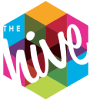 Holiday ClubThe Hive offers a safe and affordable youth facility for junior aged young people on school holidays, with fantastic activities on offer every single day including a host of sports, games, arts and crafts, and cooking sessions!Holiday Club is for 8-12 years olds only.Dates:Our next holiday club is open on Mon 30th December, Thursday 2nd and Friday 3rd January.CostsThe cost for our Holiday Club (school holidays only) is: Full day: (8am – 6pm) – £10 – Including breakfast and lunch.Half day:  AM sessions (8am – 1pm) or PM sessions (1pm – 6pm) – £5 – Including breakfast or lunch.This cost covers 10 hour provision including food which compared to other local services is fantastic value.Any child wishing to attend our holiday club must be a member of Wirral Youth Zone.This costs just £5 per year – To become a member  – go to our become a member page to find out more.Due to planned staffing levels at the club we are unable to offer refunds or exchanges.Holiday club FAQsQ. What ages is the holiday club for?A. The Hive holiday club is for 8 – 12 year old members of The Hive.Q.  Do you have to be a member of The Hive to attend?A.  Yes – the holiday club is for our junior members – you can join The Hive for £5 annual membership either online or at our reception.Q. What time are the sessions?A.  The holiday club day starts at 8am and finishes at 6pm. A morning session is 8am – 1pm and an afternoon session is 1pm – 6pmQ. Can I drop off my children at a later time?A. Children can arrive later than the session start time, however they may miss the breakfast or lunch hour if they arrive later than 9am in the morning, or 2pm in the afternoon.Q. When are breakfast and lunches served?A. Breakfast is served between 8 – 9am, lunch is served between 1 – 2pmQ.  Do you cater for dietary needs or allergies?A. Yes – please call reception on 0151 705 8000 to discuss your Childs requirementsQ. Do my children need to wear anything specific?A. Children should wear comfortable clothing that is suitable for them to take part in activities such as team sports and messy art and craft.Q. Do my children need to bring any money?A. All activities and meals are included in the Holiday Club session price. We do have a ‘tuck’ shop that opens and members can buy crisps, cakes, slush and sugar free fizzy drinks so members can bring a few £’s if they want an extra snack. Q. What activities are on offer at the holiday club?A. We have a full range of activities using the facilities that the Hive has to offer throughout the day. Over the week/s we offer sports, arts, music, media, drama, life skills, games, challenges, quizzes and some chill time too!!Q. My child has additional needs, can they attend holiday club?A. Yes, all our provision is inclusive! If your child needs extra support with their needs please let us know in advance by filling in an “all about me” formQ. Can I turn up on the day and pay for my child to come in?A. No – holiday club spaces must be booked as sessions are limited so we don’t have open spaces on the doorQ. I’ve booked a session and now my child can’t attend – can I get my booking refunded?A. No – we cannot refund any bookings or make changes to a booked session.Q. Will normal Hive sessions still be on?A. Yes – our regular session timetable will run throughout the school holidays